ErrorMessage: Exception has occured in File Tcube_ClientImageDeploy.cpp at Line No 1243. Type of exception is ClientImageDeployException. Error Description is Child Process returned an error. The exit code from process is 1. Value of Windows error code = 6 and message is The handle is invalid.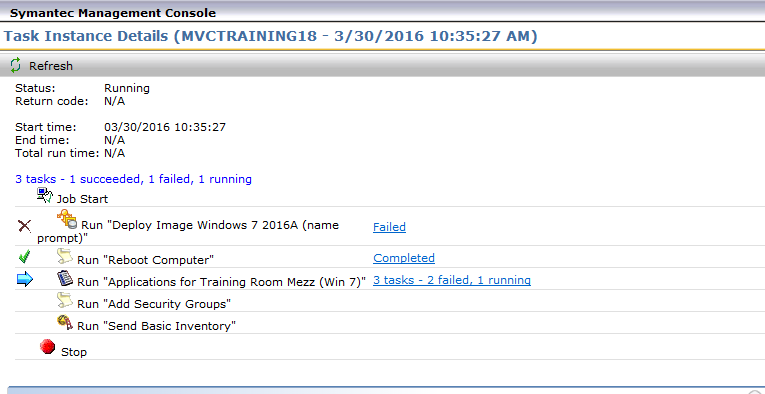 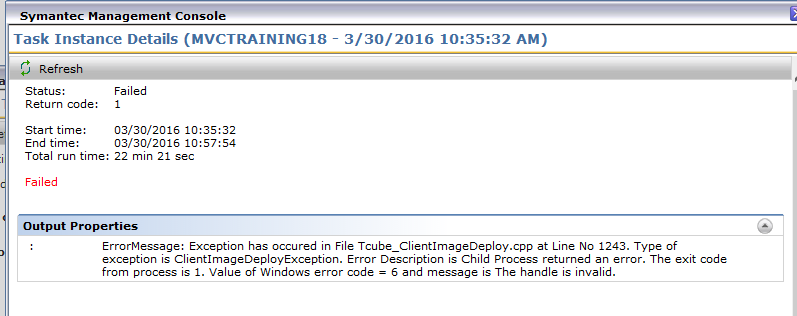 